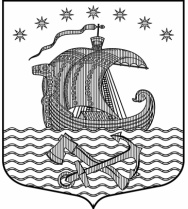 АДМИНИСТРАЦИЯМУНИЦИПАЛЬНОГО ОБРАЗОВАНИЯ
СВИРИЦКОЕ СЕЛЬСКОЕ ПОСЕЛЕНИЕ
ВОЛХОВСКОГО МУНИЦИПАЛЬНОГО РАЙОНА
ЛЕНИНГРАДСКОЙ ОБЛАСТИРАСПОРЯЖЕНИЕот 11.11.2020г.                                                                            №51-рО проведении общероссийскогодня приема граждан 14 декабря 2020 годаВ целях реализации поручения Президента Российской Федерации от    26 апреля 2013 года № Пр-936 о проведении в День Конституции Российской Федерации общероссийского дня приема граждан (далее – ОДПГ) Провести 14 декабря 2020 года с 12 часов 00 минут до 20 часов 00 минут местного времени в администрации муниципального образования Свирицкое сельское поселение Волховского муниципального района Ленинградской области личный прием граждан.Назначить ответственным лицом – Дураничеву Светлану Викторовну, специалиста  администрации муниципального образования Свирицкое сельское поселение по социальным вопросам и культуре:за организацию и проведение общероссийского дня приема граждан;за техническую организацию рабочих мест уполномоченных лиц, планируемых к участию в ОДПГ;за осуществление обязательного документирования личного прием заявителей, приема заявителей в режиме видео-конференц-связи, видеосвязи, аудиосвязи и иных видов связи на базе СПО;кроме того, назначить уполномоченным лицом, осуществляющим личный прием заявителей, прием заявителей в режиме видео-конференц-связи, видеосвязи, аудиосвязи и иных видов связи на базе специального программного обеспечения (далее-СПО) в ОДПГ;специалисту по социальным вопросам и культуре – Дураничевой С.В. обеспечить:3.1.    организацию предварительной записи заявителей на личный прием в общероссийский день приема граждан;3.2.   подготовку и представление в отдел по работе с обращениями граждан управления делопроизводства аппарата Губернатора и Правительства Ленинградской области итоговых сводных отчетов по результатам проведения общероссийского дня приема граждан.Всем специалистам администрации муниципального образования Свирицкое сельское поселение, 14 декабря быть на своих рабочих местах с 12.00 до 20.00 – времени окончания приема граждан. Контроль за исполнением настоящего распоряжения оставляю за собой.Глава администрации                                                                        В.А. АтамановаИсп. Дураничева С.В.Тел. 8(81363)44-225